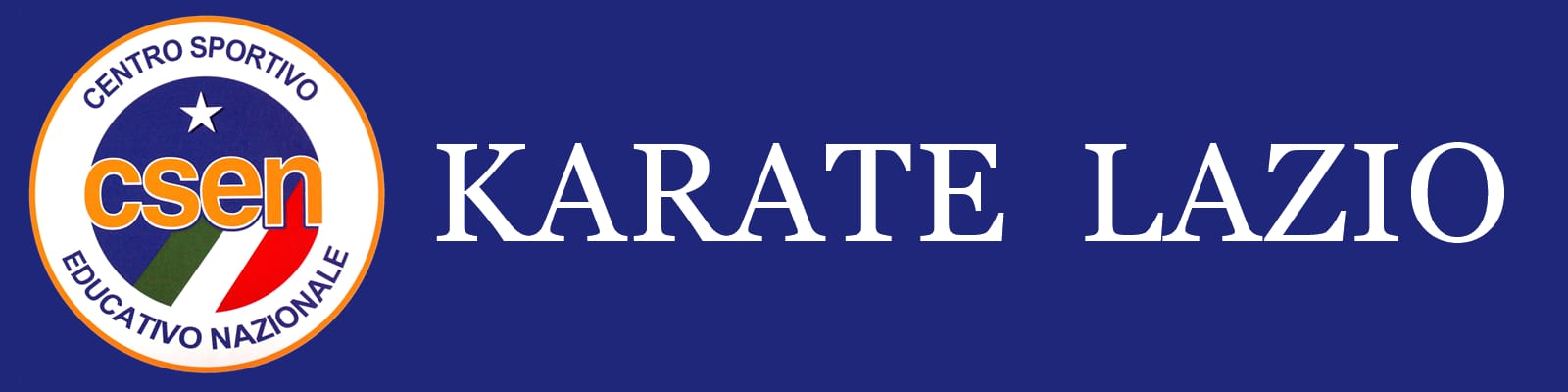 MODULO DI PARTECIPAZIONEALLENAMENTO REGIONALE GIOVANILE CSEN KARATE LAZIO SABATO 1 APRILE 2023 DATI ASD/SSD                LA ASD/SSD              con SEDE                                                                             PV                                                         AFFILIATA CSEN PER L’ANNO 2023, CHIEDE DI PARTECIPARE ALL’EVENTO“ALLENAMENTO REGIONALE GIOVANILE CSEN KARATE LAZIO”, SABATO 2 APRILE 2023 Presso “A.S.D. SHIAI CLUB” – VIA MONTE GRAPPA – MONTEROTONDO SCLAO (RM)DATI TECNICONOME                                                                     COGNOME TELEFONO                                                                EMAIL ALLENAMENTO REGIONALE GIOVANILE CSEN KARATE LAZIO SABATO 1 APRILE 2023 SCHEDA ATLETIINFO:   MARCHIONI GIORGIA Coordinatrice Regionale Attività Giovanili Cell. 340.67.64.662Firma Dirigente e / o Tecnico                                                                                               ________________________________________DICHIARA Che tutti i sopraindicati iscritti sono regolarmente tesserati per l'anno in corso con lo CSEN che sono in possesso di Certificato Medico Sportivo e che tale documentazione è depositata presso la sede legale della succitata società sportivaNOMECOGNOMEANNO DI NASCITACATEGORIACINTURA